THE PARISH OF ST ANNEGREENLANDS14TH APRIL 2019PALM SUNDAYDATES FOR YOUR DIARY:COFFEE MORNING AT LOW MOOR COMMUNITY CENTREEvery Monday from 10am. There will not be a coffee morning on Monday 22nd April.  First Monday of each month is a craft morning followed by lunch and Messy Vintage.PARENTS & TODDLERSNo meeting on 16th and 23rd April.  Next meeting is on 30th April at 9.15am – 11.15am.MESSY CHURCHTuesday 16th April at 10.30am followed by lunch.LET’S DO LUNCHShort service followed by lunch.  Tuesday 16th April 2019 at 12noon.STUDY GROUPThe next meeting is Thursday 25th April at 6.45pm.MAKE A NOTE IN YOUR DIARY …………..Spring Fair		Saturday 11th MayHint of Pink		Saturday 6th July60th Anniversary	Saturday 27th JulyPatronal Festival	Sunday 28th JulyINCOME & EXPENDITURE 7th April 2019 (WEEK 14)Income		£1644.37Expenditure	£2553.06RUNNING TOTALIncome		£10987.73 Expenditure	£12983.65The income includes £1242 from the car park appeal.  Thanks to those who have donated up to now and especially to the person who has donated £1000.  The appeal will close at the end of April.JARS OF GRACEAlthough it hasn’t been mentioned this Lent, most of you will still have been saving in your jars.  Jars to be brought to church on Easter Sunday or the following Sunday please. The money will go to WaterAid.IN MEMORIUM: remembering this week:Christine Fisher; Kenneth Briston; Ellen Hargreaves; Phyl Jefferson; Gladys Fitton; Mary Hannah Chatburn; Phyllis Fiddes; Esme Turner; Arthur Lowe; Tony Challands.BISHOP’S BIBLE CHALLENGEThis week’s verse is 2 Peter 3.9For I am not ashamed of the gospel; it is the power of God for salvation to everyone who has faith, to the Jew first and also to the Greek.APCMThe APCM is on 28th April and will be followed by lunch.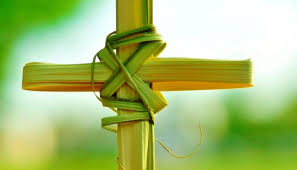 Worship this week – Holy Week      	Monday 15th April at 6.00pm	Stations of the Cross	Tuesday 16th April at 6.00pm	Stations of the CrossWednesday 17th April at 6.00pmStations of the CrossThursday 18th AprilPassover Meal at 6.00pm at St Paul’sMaundy Thursday Service at 8.30pm at St Anne’sFriday 19th April at 12.00noonGood Friday Meditations & LiturgySaturday 20th April at 8.00pmEaster VigilWorship next Sunday21st April 2019 Easter Sunday	Eucharist Service at 11.15am